Objednací listč. 273/23/7 Předmět objednávky 	Množství	Předpokl. cena Kč Popis objednávky: Příprava rotačními bránamiDorovnání zeminyOsetí travním semenem, válcování,hnojeníTermín dodání: 30. 10. 2023 Bankovní spojení: ČSOB, a.s., č.ú.: 182050112/0300	IČ: 00251810	DIČ: CZ00251810Upozornění: 	Dodavatel je oprávněn vystavit fakturu až po řádném dokončení a předání díla.	Na faktuře uveďte číslo naší objednávky. Kopii objednávky vraťte s fakturou na adresu: Městský úřad Strakonice, Velké náměstí 2, 386 01 Strakonice, případně na e-mailovou adresu posta@mu-st.cz.Schválil:	Xxxx Xxxx Xxxxxxxxx	vedoucí odboruSprávce rozpočtu: 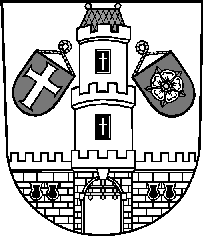 Město StrakoniceMěsto StrakoniceMěstský úřad StrakoniceOdbor majetkovýVelké náměstí 2386 01 StrakoniceVyřizuje:Xxxxxx XxxxxxxxTelefon:383 700 xxxE-mail:xxxxxxxxxxxxxxx@mu-st.czDatum: 29. 8. 2023Dodavatel:Milan UhlíkPřešťovice 75386 01  PřešťoviceIČ: 76047130 , DIČ: CZ8501311787Rekultivace travnatého hřiště ZŠ Dukelská 3500m2247 500,- Kč bez DPH